1.9	在ITU-R的研究结果基础上考虑：1.9.1	根据第362号决议（WRC-15），在156-162.05 MHz频段内为保护GMDSS和自动识别系统（AIS）对自主水上无线电设备采取规则行动；引言自主水上无线电设备（AMRD）的应用反映了最近的新发展。由于快速的技术进步和具有成本效益的生产，越来越多的这种应用在水上环境中被创造和使用。本议项旨在防止不符合规则的AMRD操作，以提高导航的安全性并确保全球水上遇险和安全系统（GMDSS）的完整性，而GMDSS是唯一用于遇险、紧急状况、安全和一般航运之日常沟通的系统。此外，确保防撞系统自动识别系统（AIS）（包括AIS甚高频（VHF）数据链路在内）的完整性也是有必要的。国际电联无线电部门（ITU-R） M.[AMRD]建议书“156-162.05 MHz频段内自主水上无线电设备的技术特征”中提供了AMRD的技术特征。建议书对AMRD的描述如下:AMRD是一种移动电台；在水上作业，而且其发射不受船舶电台或海岸电台的影响。共确定了两组AMRD：A组：	增强航行安全性的AMRD；B组：	不增强航行安全性的AMRD（提供与船舶无关的信号或信息的AMRD可能会分散或误导航行人员并且降低航行的安全性）。提高航行安全性的A组AMRD应使用现行《无线电规则》（RR）附录18中的频率。这些频率已划分给船舶的运行。这些频率的使用保证了GMDSS和 AIS的完整性。关于AMRD A组，欧洲邮电主管部门大会（CEPT）认为，只需在《无线电规则》附录18注释中增加一项，便可使AMRD操作AIS技术。AMRD A组使用的识别（编号）和AIS的信息载于ITU-R M.585建议书（水上移动服务中标识的指配和使用）和ITU-R M.1371建议书（在VHF水上移动频段中使用时分多址的自动识别系统的技术特征）。AMRD B组不增强导航安全性，但也在水上环境中作业，不应被允许使用现行《无线电规则》附录18中所列的数字选择性呼叫信道（第70信道）、用于遇险、安全和呼叫的信道（第16信道）、AIS信道（信道AIS 1和AIS 2）以及用于船间、港口作业和船舶移动及公众通信的信道。对于被确认为B组的AMRD，确定了以下频谱需求：‒	AMRD应用使用的AIS技术可以在仅一个25kHz信道充分操作。其天线高度较低，e.i.r.p.将被限制为100mW。不能预期在某个特定地区出现大量的AMRD。这个25 kHz的信道不太可能出现过载现象。‒	使用其他技术的AMRD应用可以在三个25 kHz信道充分操作。其天线高度较低，e.i.r.p.将被限制为100mW。如有需要，信道共享是有必要的。提案MOD	EUR/16A9A1/1附录18（WRC-，修订版）VHF水上移动频段内的发射频率表（见第52条）...具体注释f)	156.300 MHz（第06信道）、156.525 MHz（第70信道）、156.800 MHz（第16信道）、161.975 MHz（AIS 1）和162.025 MHz（AIS 2）各频率亦可用于航空器电台，以便进行搜救工作和其它与安全有关的通信。（WRC-）…mm)	这些信道上的发射限于海岸电台。如果主管部门许可且国内法规具有具体规定，则这些信道可由船舶电台用来进行发射。应采取一切预防措施，以避免对信道AIS 1、AIS 2、2027*和2028*造成有害干扰。（WRC-）*	自2019年1月1日起， 第2027信道将被标识为ASM 1，信道2028将被标识为ASM 2。…r)	水上移动业务将这一频率预留给如果主管部门授权试用操作既不得对固定和移动业务电台造成有害干扰，也不得要求它们提供保护。 (WRC-1)...理由：	表格中的修改：第2078、2019和2079信道不适用于单工模式下的港口作业和船舶移动服务。如果船站使用这些频率，发射船上的AIS将停止使用。建议AMRD B组使用这些信道。注释 f：AMRD A组被确定为加强航行安全。因此，AMRD A组需要在普通频率下进行数字选择呼叫和AIS，以便船只能够检测到。注释 mm：建议三个25 kHz的信道对于使用AIS技术以外其他技术的AMRD B组足以运行。第2078（161.525 MHz）、2019（161.550 MHz）和2079（161.575 MHz）信道在船上不可用于单工模式通信，因为对AIS有干扰。由于e.i.r.p .限制在100mW，最大天线高度为1米，占空周期限制在10%，其对使用发射频率161.525 MHz （第78信道），161.550MHz（第19信道）和161.575MHz（第79信道）操作第78、第19和第79双工信道的海岸电台的干扰是可接受的并且非常低。AMRD B组不提供电话应用。注释 r：建议一个25 kHz的信道对于AMRD B组的AIS技术已足够。第2006信道（160.900 MHz）已经被确定用于未来的应用或系统。SUP	EUR/16A9A1/2#50289第362号决议（WRC-15）在156-162.05 MHz频段内操作的
自主水上无线电设备理由：	建议废止第362号决议（WRC-15，修订版），因为在WRC-19大会完成研究并确定了加强水上无线电通信的频率后，该决议已没有必要。______________世界无线电通信大会（WRC-19）
2019年10月28日-11月22日，埃及沙姆沙伊赫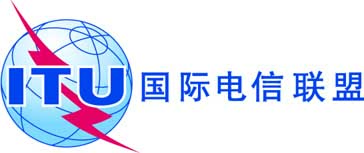 全体会议文件 16 (Add.9)(Add.1)-C2019年10月4日原文：英文欧洲共同提案欧洲共同提案大会工作提案大会工作提案议项1.9.1议项1.9.1信道标识注释发射频率
(MHz)发射频率
(MHz)船舶之间港口作业
及船舶移动港口作业
及船舶移动公众通信信道标识注释发自船舶
电台发自海岸
电台船舶之间单频双频公众通信...…………………2078mm)161.52519m)156.950161.550xxx1019156.950156.950x2019mm)161.55079m)156.975161.575xxx1079156.975156.975x2079mm)161.575...…………………